STATE OF MAINE REQUEST FOR PROPOSALS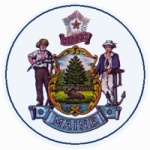 RFP AMENDMENT #2RFP NUMBER AND TITLE:RFP201603076 Wetland, Wildlife, Soil and Erosion Control Consulting ServicesRFP ISSUED BY:Dept of Agriculture, Conservation and ForestryDept of Environmental ProtectionAMENDMENT DATE:3/27/2020PROPOSAL DUE DATE:Annual Enrollment – April 15thPROPOSALS DUE TO:Proposals@maine.gov DESCRIPTION OF CHANGES IN RFP (if any):A new submission due date and new electronic submission requirements have been made to this RFP.The RFP Proposal Submission requirements for the Pre-Qualified Vendor List has been updated throughout the RFP as follows:DESCRIPTION OF CHANGES IN RFP (if any):A new submission due date and new electronic submission requirements have been made to this RFP.The RFP Proposal Submission requirements for the Pre-Qualified Vendor List has been updated throughout the RFP as follows:All other provisions and clauses of the RFP remain unchanged.All other provisions and clauses of the RFP remain unchanged.